Annexe 2 Pièces administratives :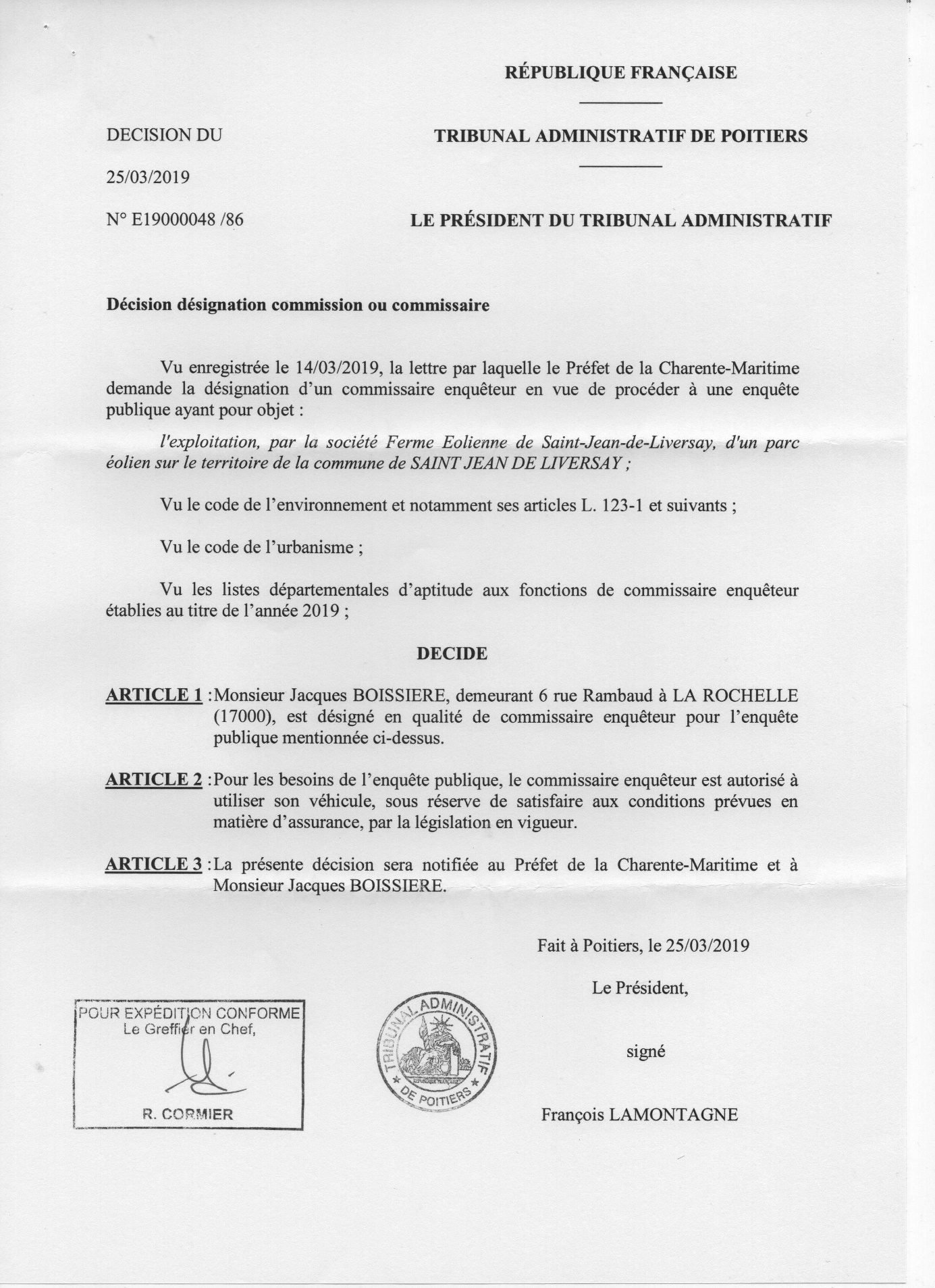 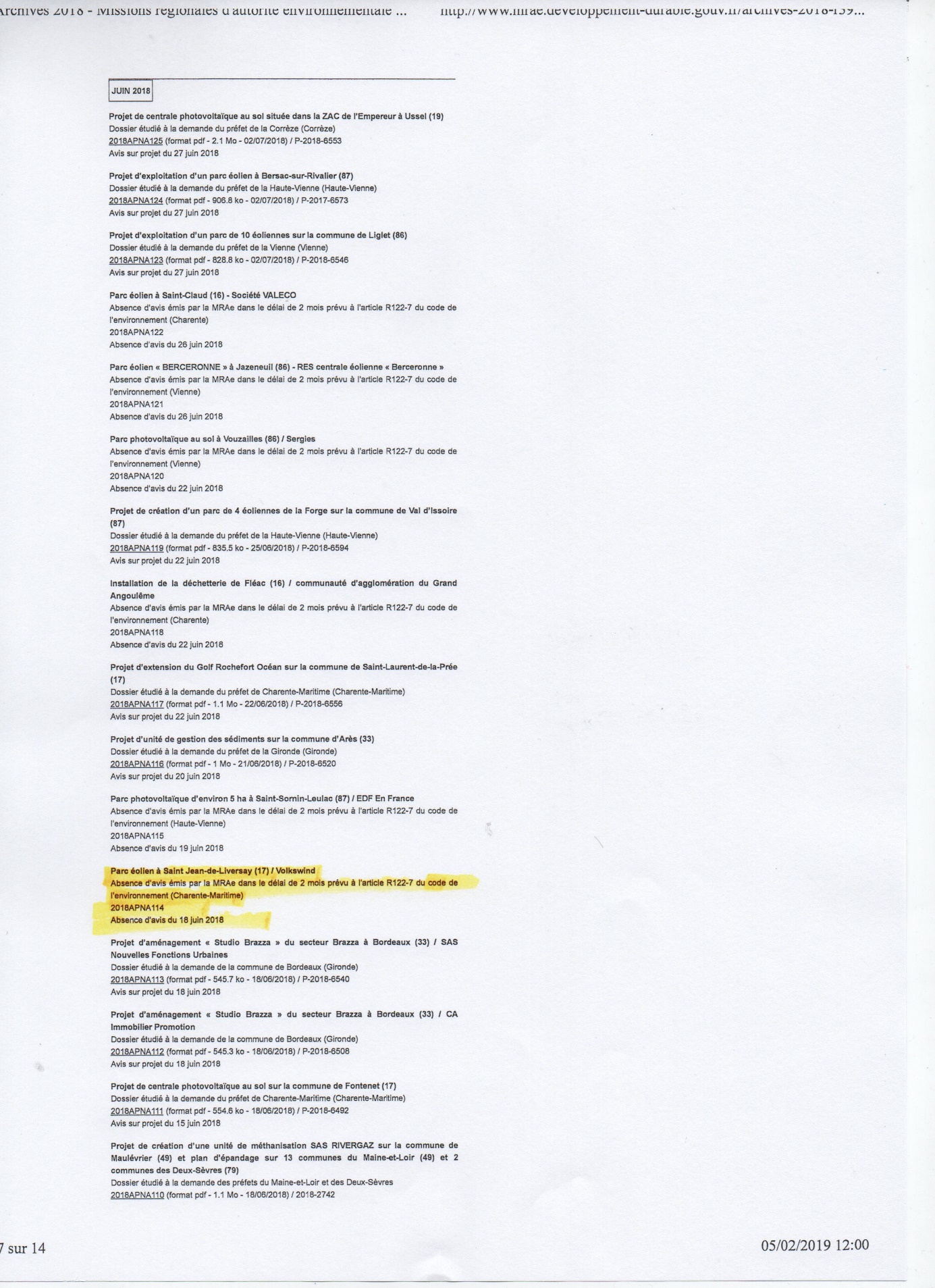 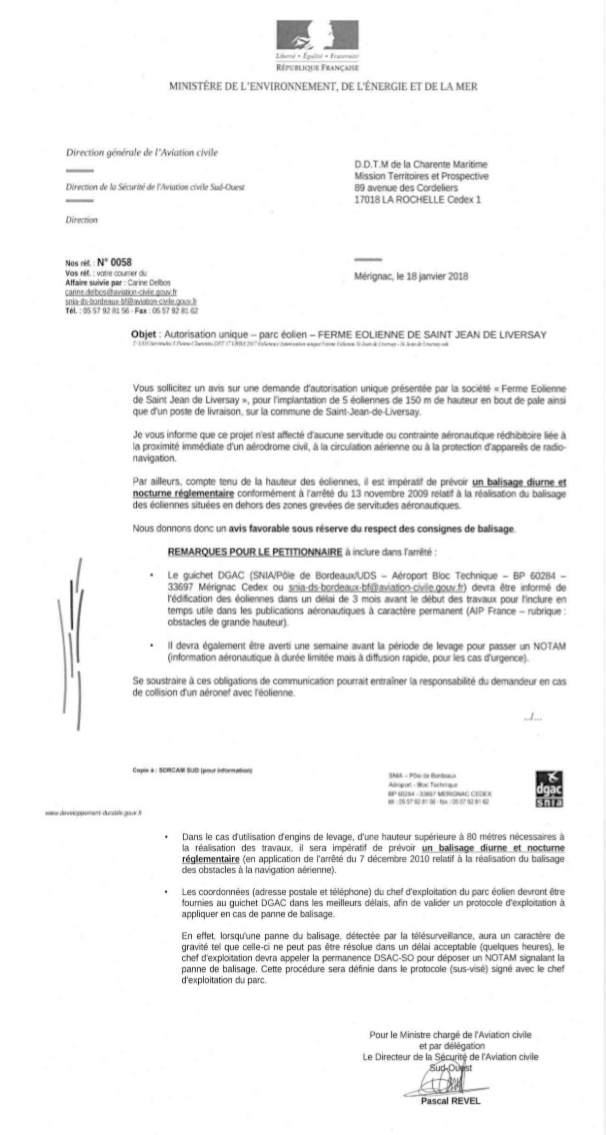 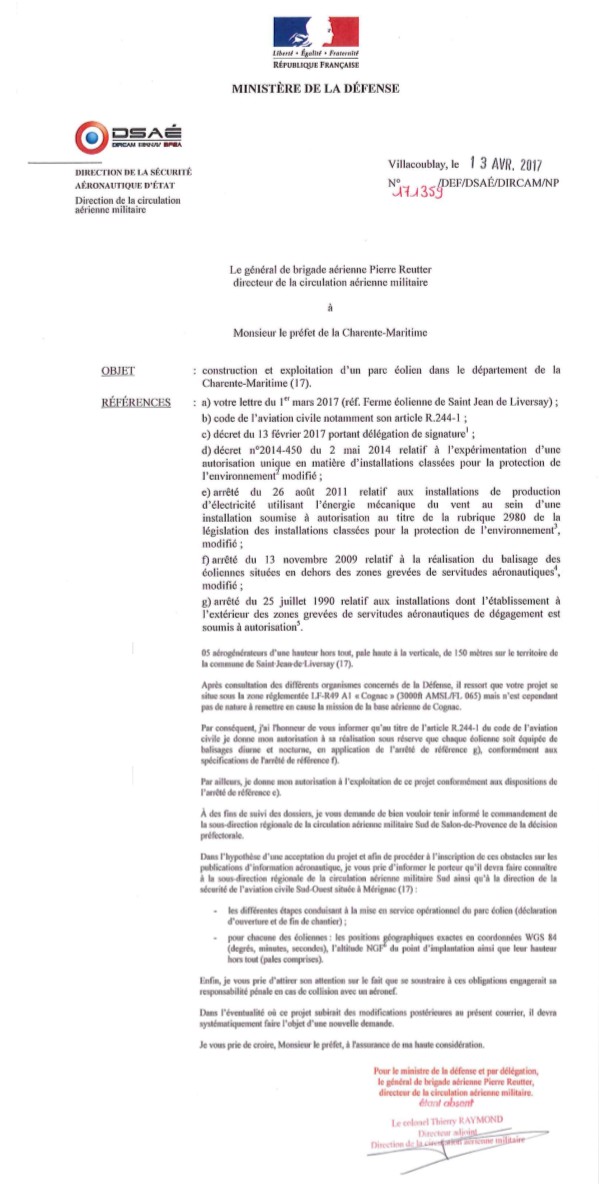 